PROGRAM WYCHOWAWCZO - PROFILAKTYCZNYSZKOŁY  PODSTAWOWEJ  IM.  ŚW.  FRANCISZKAW  WARSZAWIE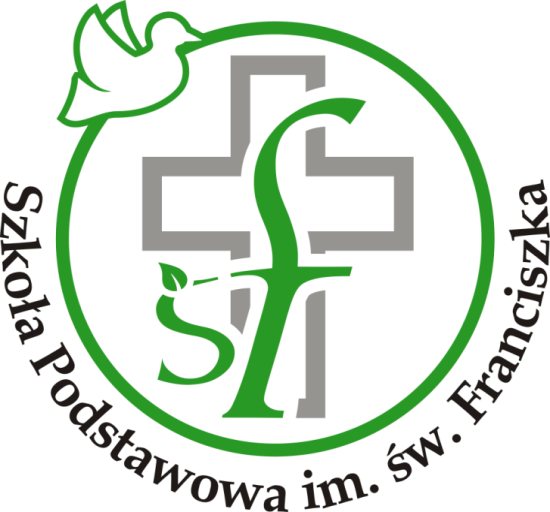 2020/2021I. PODSTAWY PRAWNEKonstytucja Rzeczypospolitej Polskiej z dnia 2 kwietnia 1997 r., art. 72 (Dz.U.1997.78.483 )Powszechna Deklaracja Praw Człowieka (przyjęta i proklamowana rezolucja Zgromadzenia Ogólnego ONZ 217 A (III) w dniu 10 grudnia 1948 r.)Konwencja o Prawach Dziecka, przyjęta przez Zgromadzenie Ogólne Narodów Zjednoczonych z dnia 20 listopada 1989 r. (Dz. U. z dn. 23.12.1991 r. Nr 120, poz. 526, z późn. zm., art. 3, 19, 28, 33)Ustawa z dnia 14 grudnia 2016 r. Prawo oświatowe (Dz. U. z 2019 r. poz. 1148, 1078, 1287, 1680 i 1681) 
z późniejszymi zmianami.Ustawa z dnia 26 stycznia 1982 r. Karta Nauczyciela  (Dz. U. z 2018 r. poz. 967 i 2245 oraz z 2019 r. poz. 730 i 1287) z późniejszymi zmianami.Rozporządzenie Ministra Edukacji Narodowej z dnia 9 sierpnia 2017 r. w sprawie zasad organizacji 
i udzielania pomocy psychologiczno-pedagogicznej w publicznych przedszkolach, szkołach 
i placówkach (Dz. U. 2017r. poz. 1591) z późniejszymi zmianami.Ustawa z dnia 19 sierpnia 1994 r. o ochronie zdrowia psychicznego. (Dz. U. z 2018 r. poz. 138)Ustawa z dnia 26 października 1982 r. o wychowaniu w trzeźwości i przeciwdziałaniu alkoholizmowi. (Dz. U z 2017 r. poz. 2245, 2439, z 2018 r. poz. 310, 650, 1669) z późniejszymi zmianami.Ustawa z dnia 29 lipca 2005 r. o przeciwdziałaniu narkomanii. ( Dz. U. z 2019 r. poz. 852) Rozporządzenie Ministra Edukacji Narodowej z dnia 22 stycznia 2018r. zmieniające rozporządzenie 
w sprawie zakresu i form prowadzenia w szkołach i placówkach systemu oświaty działalności wychowawczej, edukacyjnej, informacyjnej i profilaktycznej w celu przeciwdziałania narkomanii (Dz. U. z 2018r. poz. 214)Ustawa z dnia 9 listopada 1995 r. o ochronie zdrowia przed następstwami używania tytoniu i wyrobów tytoniowych. (t.j. Dz. U z 2019 r. poz. 638.) z późniejszymi zmianami.Ustawa z dnia 10 czerwca 2010r. o zmianie ustawy o przeciwdziałaniu przemocy w rodzinie oraz niektórych innych ustaw (Dz. U. 2010 nr 125 poz. 842)Rozporządzenie Ministra Edukacji Narodowej z dnia 25 sierpnia w sprawie sposobu prowadzenia przez publiczne przedszkola, szkoły i placówki dokumentacji przebiegu nauczania, działalności wychowawczej i opiekuńczej oraz rodzajów tej dokumentacji (Dz. U. 2017 poz. 1646) Rozporządzenie Ministra Edukacji Narodowej i Sportu z dnia 27 sierpnia 2012 r. w sprawie podstawy programowej wychowania przedszkolnego oraz kształcenia ogólnego w poszczególnych typach szkół (Dz. U. 2012, poz.977).Rozporządzenie Ministra Edukacji Narodowej z dnia 26 lipca 2018 r. zmieniające rozporządzenie w sprawie podstawy programowej wychowania przedszkolnego oraz podstawy programowej kształcenia ogólnego dla szkoły podstawowej, w tym dla uczniów z niepełnosprawnością intelektualną w stopniu umiarkowanym lub znacznym, kształcenia ogólnego dla branżowej szkoły I stopnia, kształcenia ogólnego dla szkoły specjalnej przysposabiającej do pracy oraz kształcenia ogólnego dla szkoły policealnej (Dz. U. z 2018 r. poz. 1697)Rozporządzenie Ministra Edukacji Narodowej z dnia 26 lipca 2018 r. zmieniające rozporządzenie w sprawie warunków organizowania kształcenia, wychowania i opieki dla dzieci i młodzieży niepełnosprawnych, niedostosowanych społecznie i zagrożonych niedostosowaniem społecznym (Dz. U. 2018 r. Poz. 1485)Rozporządzenie Ministra Edukacji Narodowej i Sportu z dnia z dnia 31 października 2018 r. zmieniające rozporządzenie w sprawie bezpieczeństwa i higieny w publicznych i niepublicznych szkołach i placówkach. (Dz. U. z 2018r. Poz. 2140)	Program Wychowawczo - Profilaktyczny jest zgodny ze Statutem Szkoły i Koncepcją Pracy Szkoły, w której opisana jest misja i wizji placówki.II. PREAMBUŁAProgram Wychowawczo-Profilaktyczny powstał w oparciu o wizję i misję szkoły, które szkoła realizuje od początku swojego istnienia. Przedstawia w sposób całościowy treści i działania o charakterze wychowawczym podejmowane w szkole i jest realizowany przez dyrektora, wszystkich nauczycieli oraz pracowników administracyjno – obsługowych. Ze względu na charakter katolicki placówki, wdrażane są ważne dla społeczności szkolnej wartości ewangeliczne. Program Wychowawczo – Profilaktyczny jest aktualizowany na każdy rok szkolny na podstawie ewaluacji Programu z poprzedniego roku oraz diagnozy środowiska szkolnego. Ujęcie wyżej wymienionych obszarów pozwala na całościowe spojrzenie na ucznia i wsparcie jego rozwoju poprzez właściwe działania profilaktyczne i wychowawcze.III. Wstęp do Programu Wychowawczo – Profilaktycznego1. WychowanieWychowanie to proces wspierania wychowanka w rozwoju, umożliwianie mu osiągania pełnej dojrzałości w sferze fizycznej, psychicznej, intelektualnej, społecznej i duchowej na miarę jego możliwości. Zależy nam, aby uczniowie umieli prowadzić zdrowy styl życia, budować satysfakcjonujące relacje i współpracować z innymi, brać odpowiedzialność za własne postępowanie, dbać o bezpieczeństwo własne i innych, dostrzegać potrzeby drugiego człowieka, kierować się przyjętymi w szkole wartościami, kształtować swoje postawy prospołeczne i patriotyczne.2. ProfilaktykaProfilaktykę w szkole rozumiemy się jako proces wspierający zdrowie psychiczne i fizyczne poprzez pomoc i towarzyszenie uczniowi w zdobywaniu wiedzy o zagrożeniach dla zdrowia oraz w nabywaniu umiejętności przeciwdziałania tym zagrożeniom.Profilaktyka to:eliminacja lub redukcja czynników ryzyka (cechy, sytuacje, warunki sprzyjające powstawaniu zachowań ryzykownych)wzmocnienie czynników chroniących (cechy, sytuacje, warunki zwiększające odporność 
na działanie czynników ryzyka)Celem profilaktyki jest wspomaganie wszechstronnego i harmonijnego rozwoju ucznia; kształtowanie postaw zdrowego i bezpiecznego stylu życia, kształtowanie umiejętności życiowych, jak również zapobieganie sytuacjom i zachowaniom problemowym w szkole. W naszych działaniach stosować będziemy profilaktykę uniwersalną, skierowaną do wszystkich członków społeczności szkolnej oraz profilaktykę wskazującą i selektywną skierowaną do wybranych grup uczniów, po wcześniejszej corocznej diagnozie problemów i zagrożeń.	Integralną częścią Programu Wychowawczo – Profilaktycznego jest Franciszkański Program Wychowawczy ”Ścieżka Franciszkańska”. III. O SZKOLE - PODSTAWY PRACY SZKOŁY1. Charakterystyka szkołySzkoła Podstawowa im. Św. Franciszka przy ul. Teresińskiej 9 jest ośmioletnią szkołą podstawową. Cykl kształcenia trwa 8 lat i jest realizowany w oparciu o przepisy dotyczące edukacji w szkołach publicznych. Szkoła jest katolicką szkołą publiczną. Patronem szkoły jest Św. Franciszek z Asyżu.W roku szkolnym 2020/2021 w placówce uczy się 225 uczniów. Uczniowie uczęszczający 
na zajęcia pochodzą z różnych dzielnic Warszawy oraz spoza Warszawy. Placówka zapewnia uczniom opiekę od poniedziałku do piątku w godzinach 7:30- 17:00 W tym czasie stołówka szkolna zapewnia posiłki wszystkim chętnym uczniom. Szkoła oferuje także różnorodne zajęcia pozalekcyjne. Uczniowie ze specjalnymi potrzebami edukacyjnymi i z trudnościami w nauce objęci są dodatkowym wsparciem psychologiczno-pedagogicznym: terapią pedagogiczną (zajęcia korekcyjno-kompensacyjne), terapią logopedyczną oraz opieką psychologiczną. Na terenie szkoły prowadzone są także zajęcia terapii integracji sensorycznej dla uczniów potrzebujących wsparcia w tym obszarze. W szkole działa Samorząd Szkolny, będący inicjatorem wielu ciekawych akcji i konkursów oraz Wolontariat Szkolny, promujący działania 
na rzecz osób potrzebujących.Szkoła ściśle współpracuje z rodzicami. W szkole działa Rada Rodziców. W ciągu roku szkolnego odbywają się zebrania klasowe oraz spotkania indywidualne z rodzicami. Rodzice uczestniczą w dniach formacyjnych, uroczystościach oraz imprezach szkolnych i klasowych. Szkoła zaprasza różnych prelegentów, którzy prowadzą spotkania dla rodziców, poruszając aktualne tematy wychowawcze. Szkoła w działalności dydaktyczno – wychowawczej przyjmuje własny program wychowawczy. Określa on tożsamość i specyfikę szkoły oraz wytycza kierunek pracy. W szkole naucza się i wychowuje w oparciu o zasady ewangeliczne. Praca wychowawcza zmierza do takiego wychowania ucznia, aby potrafił wybierać prawdziwe dobro w sposób wolny i odpowiedzialny oraz żył pełnią człowieczeństwa. Podstawą programu wychowawczego jest Ewangelia, dokumenty Kościoła, pisma św. Franciszka, personalistyczna myśl pedagogiczna oraz własne doświadczenie pedagogiczne.Św. Franciszek z Asyżu, patron szkoły jest wzorem pokornego szukania i przyjmowania prawdy 
o Bogu, o otaczającym świecie, o drugim człowieku i o sobie samym.2. Misja i wizja szkoły Charakterystykę szkoły dopełnia jej misja i wizja oraz model absolwenta, który przedstawia ideał wychowanka według personalistycznej wizji człowieka.a) Misja szkołyWspieramy każdego ucznia w dążeniu do pełni jego rozwoju poprzez dostrzeganie w nim dobra. Troszczymy się o jego edukację, rozwój duchowy i społeczny. Pragniemy przygotować go do twórczego i samodzielnego życia, by w ciągle zmieniającym się świecie umiał w sposób wolny i odpowiedzialny wybierać prawdziwe dobro.
Podążając ścieżką franciszkańską staramy się:jednoczyć wokół wartości ewangelicznych, będąc wysłannikami pokoju 
i ambasadorami dobra;budować wspólnotę szkolną i klasową poprzez podejmowanie różnorodnych działań;kształtować postawę życzliwości i szacunku do drugiego człowieka oraz świata przyrody;być wrażliwym na potrzebujących, nieść im pomoc;dbać o piękno i estetykę w najbliższym otoczeniu;troszczyć się atmosferę dialogu oraz wzajemnego zaufania;dostrzegać otrzymane dobro i okazywać za nie wdzięczność Panu Bogu i ludziom,odkrywać i rozwijać swoje dary i talenty.Poprzez świętowanie narodowych uroczystości:pielęgnujemy pamięć historyczną,wzmacniamy poczucie tożsamości narodowej,uczymy miłości do OjczyznyNaszym szczególnym doświadczaniem wiary i poczucia jedności jest tradycja wspólnego pielgrzymowania do Asyżu śladami św. Franciszka, by z większą prostotą i pokorą przyjmować prawdę o Bogu, świecie, o drugim człowieku i o sobie samym.Źródłem natchnienia, siły i odwagi w podejmowaniu codziennych wyzwań jest Jezus Chrystus, z którym spotykamy się na modlitwie i Eucharystii w kaplicy – sercu naszej szkoły.b) Wizja szkołySzkoła ma być miejscem, gdzie proces nauczania – uczenia się stanowi ważne przeżycie dla uczniów i nauczycieli. Jest to możliwe poprzez harmonijne oddziaływania dydaktyczne i wychowawcze, tak aby każdy uczeń zdobywał wiedzę oraz dojrzewał duchowo, emocjonalnie, społecznie tworząc wraz z innymi prawdziwą chrześcijańską wspólnotę.c) Model absolwentaDziałania zawarte w Programie Wychowawczo - Profilaktycznym zmierzają do ukształtowania młodego człowieka, który niezależnie od indywidualnych cech osobowości, predyspozycji i talentów będzie wyposażony w zespół cech uniwersalnych, warunkujących właściwe funkcjonowanie 
we współczesnym świecie. Szkoła dąży do tego, aby jej absolwenci:mieli pozytywny obraz szkoły, a z nauki potrafili czerpać przyjemność,potrafili samodzielnie uczyć się i twórczo korzystać z posiadanej wiedzy,byli przygotowani do zdobywania nauki na wyższym poziomie kształcenia,potrafili korzystać z różnych źródeł informacji,umieli odpowiedzialnie organizować i oceniać własną naukę,uznawali wartości chrześcijańskie za swoje i kierowali się nimi dokonując codziennych wyborów,byli dumni ze swojego pochodzenia, religii i chętnie się z nimi utożsamiali,znali swoje mocne i słabe strony,znali aktualną wartość przesłania św. Franciszka i kierowali się nim na co dzień poprzez: zachowanie więzi z Bogiem, pomoc potrzebującym, troskę o środowisko naturalne,stosowali otwartą komunikację i potrafili współpracować z innymi,dbali o zdrowie własne i innych.3. Diagnoza szkolnego środowiska wychowawczegoOpis diagnozy środowiska wychowawczego i jego problemów powstał na podstawie kilku różnych działań diagnostycznych przeprowadzonych w poprzednim roku szkolnym. Została przeprowadzona ewaluacja Szkolnego Programu Wychowawczo-Profilaktycznego, której celem było przyjrzenie się, w jaki sposób w naszej szkole realizowany jest program oraz zdiagnozowanie bieżących problemów. Uzyskane informacje pochodziły z dokumentacji prowadzonej przez nauczycieli w dzienniku elektronicznym, arkuszy klasyfikacji klas, sprawozdań końcoworocznych pedagogów i psychologów, sprawozdania z pracy zespołu psychologiczno-pedagogicznego, ankiet dot. edukacji zdalnej oraz ewaluacji wewnętrznej dot.  kształtowania postaw obywatelskich uczniów jako kompetencji kluczowych.	Na podstawie przeprowadzonych badań i analiz stwierdzono występowanie następujących zachowań problemowych: Niewystarczająca motywacja uczniów do nauki (szczególnie podczas edukacji zdalnej), brak samodzielności i odpowiedzialności za własny proces edukacyjny.Trudności w radzeniu sobie z emocjami w sytuacji kryzysu, zmiany, konieczności adaptacji do nowych warunków codziennego funkcjonowania i nauki (nauka zdalna, izolacja od rówieśników). Niewłaściwe zachowanie uczniów podczas zajęć online – stosowanie niewłaściwych form komunikacji, agresja słowna, zaburzanie procesu nauki poprzez rozpraszające zachowania uczniów.Trudności adaptacyjne nowych uczniów, którzy dołączyli do istniejącego zespołu klasowego (na początku lub w trakcie roku szkolnego).Zaangażowanie uczniów najstarszych klas w tematy związane z używaniem narkotyków i innych substancji psychoaktywnych.W odniesieniu do zdiagnozowanych problemów występujących w środowisku szkolnym zostały sformułowane odpowiednie cele. W zaproponowanych celach na bieżący rok szkolny zostały również uwzględnione tegoroczne kierunki polityki oświatowej państwa: Zapewnienie wysokiej jakości kształcenia oraz wsparcia psychologiczno – pedagogicznego wszystkim uczniom z uwzględnieniem zróżnicowania ich potrzeb rozwojowych i edukacyjnych.Kształcenie u uczniów kompetencji kluczowych.IV. CELE PROGRAMUZa realizację Szkolnego Programu Wychowawczo-Profilaktycznego odpowiedzialni są nauczyciele, specjaliści oraz pozostali pracownicy szkoły. Osoby te dążą do realizacji poszczególnych celów poprzez planowanie i realizację zajęć wychowawczo-profilaktycznych. Pracownicy szkoły są zobowiązani do poszerzania swojej wiedzy oraz rozwijania umiejętności wychowawczych niezbędnych 
do prowadzenia takich zajęć. Ważnym elementem wychowawczym jest dawanie przykładu własnym postępowaniem, a ze względu na katolicki charakter naszej szkoły, dawanie świadectwa życia wiarą i wartościami chrześcijańskimi.W realizacji poszczególnych celów szkołę mogą wspierać także instytucje i osoby z zewnątrz 
np. pracownicy poradni psychologiczno-pedagogicznych, poradni specjalistycznych, fundacji 
i stowarzyszeń działających na rzecz rodziny, pracownicy Straży Miejskiej, Policji itd.	Bardzo ważne jest zaangażowanie się w działania wychowawczo-profilaktyczne rodziców naszych uczniów. Pracownicy szkoły, w ramach realizacji ustalonych celów, są zobowiązani do podejmowania inicjatyw dotyczących współpracy z rodzicami. Ważne jest, aby rodzice podejmowali współpracę ze szkołą dla dobra dziecka - utrzymywali bieżący kontakt z wychowawcą; uczestniczyli w zebraniach oraz indywidualnych spotkaniach; angażowali się we wspólne wypracowywanie i realizowanie działań, mających na celu wspomaganie dziecka; interesowali się wydarzeniami szkolnymi i aktywnie angażowali się w sprawy szkoły; podejmowali konsekwentne działania wychowawcze w domu w celu zapobiegania niepożądanym zachowaniem uczniów w szkole.Po ogłoszeniu pandemii szkoła realizowała edukację zdalną – nauczyciele prowadzili zdalnie zajęcia edukacyjne i wychowawcze, a specjaliści kontynuowali realizację swoich działań oraz wspierali uczniów i rodziców w radzeniu sobie ze zmianą i sytuacjami kryzysowymi. W chwili obecnej, z zachowaniem zasad bezpieczeństwa, szkoła kontynuuje realizację swoich działań statutowych. Zajęcia dydaktyczne, wychowawcze i specjalistyczne są planowane w taki sposób, aby w razie potrzeby można byłoby je realizować także w formie zdalnej.Sytuacja pandemii przyczyniła się do powstania nowych wyzwań nie tylko w sferze dydaktycznej, ale także w sferze wychowania i profilaktyki. Tegoroczny program uwzględnia te wyzwania i zawiera rekomendacje podjęcia działań dot. bezpiecznego  i odpowiedzialnego korzystania z technologii cyfrowej i informatycznej oraz podjęcia działań wspierających funkcjonowanie w okresie pandemii.Wszystkie realizowane przez szkołę działania będą dostosowane do aktualnej sytuacji epidemicznej.1. Cele ogólneKształtowanie motywacji do nauki, samodzielności i odpowiedzialności za własny proces edukacyjny.Wspieranie uczniów, nauczycieli i rodziców w funkcjonowaniu w okresie pandemii - kształtowanie umiejętności radzenia sobie w sytuacji kryzysu, umiejętności dostosowania się do nowych warunków funkcjonowania w  szkole. Kształtowanie umiejętności bezpiecznego i odpowiedzialnego wykorzystywania technologii cyfrowej i informatycznej z poszanowaniem praw i godności innych użytkowników.Zapewnienie wysokiej jakości kształcenia oraz wsparcia psychologiczno – pedagogicznego wszystkim uczniom z uwzględnieniem zróżnicowania ich potrzeb rozwojowych i edukacyjnych.Wspieranie nowych uczniów i ich rodzin w procesie adaptacji.Kształtowanie odpowiedzialnej postawy wobec zagrożeń związanych ze środkami psychoaktywnymi.Kształtowanie u uczniów kompetencji kluczowych – zaangażowania uczniów w życie społeczne 
i obywatelskie.2. Cele szczegółowe i zadaniaKształtowanie motywacji do nauki, samodzielności i odpowiedzialności za własny proces edukacyjny. Uczeń ma świadomość przydatności nauki w życiu i podejmuje wyzwania związane z edukacją.Uczeń uczy się rozpoznawać swoje możliwości edukacyjne oraz  podnosić swoje umiejętności.Uczeń rozwija umiejętność samodzielnej i systematycznej pracy.Uczeń bierze odpowiedzialność za swoje wyniki w nauce oraz zachowanie – uczy się przyjmować konsekwencję dot. nauki i zachowania w szkole.Uczeń stara się samodzielnie wykonywać zadania szkolne, a w razie potrzeby potrafi poprosić o pomoc nauczyciela lub rodzica.Zadania:Motywowanie uczniów do nauki i wywiązywania się z obowiązków szkolnych.Zachęcanie uczniów do zorganizowanego i świadomego samokształcenia opartego 
na umiejętności przygotowania własnego warsztatu pracy, szczególnie przydatnego w okresie  edukacji zdalnej.Zapoznawanie uczniów z różnymi metodami uczenia się i zachęcanie do stosowania tych, które są dla nich najbardziej skuteczne.Wspieranie uczniów w taki sposób, aby sprzyjało to kształtowaniu samodzielności 
i odpowiedzialności.Wspieranie ucznia w rozpoznawaniu własnych predyspozycji i określaniu drogi dalszej edukacji.Wspieranie uczniów, nauczycieli i rodziców w funkcjonowaniu w okresie pandemii 
- kształtowanie umiejętności radzenia sobie w sytuacji kryzysu, umiejętności dostosowania się do nowych warunków funkcjonowania w  szkole.Uczeń jest świadomy tego, co przeżywa – potrafi nazwać swoje uczucia oraz sytuacje, które je powodują.Uczeń zna zdrowe i bezpieczne sposoby radzenia sobie z trudnymi przeżyciami.Uczeń prosi o pomoc i korzysta ze wsparcia innych osób  (rówieśników, nauczycieli, rodziców) w sytuacjach dla siebie trudnych.Rodzic pozostaje w stałym kontakcie ze szkołą – przekazuje nauczycielom ważne informacje dot. swojego dziecka i wspólnie z nauczycielami ustala sposób wsparcia ucznia.W razie potrzeby rodzic korzysta ze wsparcia psychologiczno-pedagogicznego na terenie szkoły.Nauczyciel dba o swoją kondycję psychofizyczną – w razie potrzeby korzysta ze wsparcia innych nauczycieli, psychologa, pedagoga.Zadania:Monitorowanie samopoczucia uczniów związanego z sytuacją pandemii.Podejmowanie działań wspierających w sytuacji, gdy pojawi się taka potrzeba – rozmowa 
z uczniem, rozmowa z rodzicem, konsultacja z psychologiem/ pedagogiem.Prowadzenie zajęć psychoedukacyjnych dot. radzenia sobie w sytuacjach trudnych 
– rozpoznawania własnego samopoczucia oraz szukania zdrowych sposobów na jego poprawę.W razie potrzeby włączanie wsparcia specjalistycznego na terenie szkoły (praca 
z psychologiem/pedagogiem) lub poza szkołą (kierowanie ucznia/ rodziny do placówek wspierających).Monitorowanie swojego samopoczucia przez nauczycieli i w razie potrzeby korzystanie 
ze wsparcia innych osób.Kształtowanie umiejętności bezpiecznego i odpowiedzialnego wykorzystywania technologii cyfrowej i informatycznej z poszanowaniem praw i godności innych użytkowników.	Uczeń podczas zajęć online stosuje się do obowiązujących zasad.Uczeń ma świadomość, że nieodpowiedzialne korzystanie z różnych rodzajów technologii cyfrowych może być szkodliwe dla niego i innych użytkowników.Uczeń wie, jak należy reagować w sytuacji, kiedy jest się świadkiem cyberprzemocy i stara się to robić – zgłasza niewłaściwe sytuacje osobom, które mogą udzielić mu pomocy.Uczeń zna zasady bezpiecznego korzystania z komputera, skrzynki pocztowej, dziennika elektronicznego Librus, portali społecznościowych. Uczeń zna konsekwencje prawne związane z niewłaściwym wykorzystywania technologii cyfrowej.Zadania:Uczenie uczniów odpowiedzialności za własne postępowanie poprzez wyciąganie adekwatnych konsekwencji za nieodpowiedzialne zachowanie uczniów podczas korzystania 
z różnych technologii cyfrowych (zwłaszcza podczas zajęć online).Organizowanie dla uczniów zajęć profilaktycznych dot. bezpiecznego korzystania 
z technologii cyfrowej i informatycznej oraz sposobów radzenia sobie w sytuacjach kontaktu z cyberprzemocą.Praca ze sprawcami cyberprzemocy – rozmowy wychowawcze, praca pogłębiona (w razie potrzeby).Praca z ofiarami cyberprzemocy – udzielanie wsparcia krótko i długoterminowego.Zapewnienie wysokiej jakości kształcenia oraz wsparcia psychologiczno – pedagogicznego wszystkim uczniom z uwzględnieniem zróżnicowania ich potrzeb rozwojowych i edukacyjnych.Uczeń ma możliwość korzystania z zajęć edukacyjnych i wychowawczych na miarę swoich możliwości i potrzeb.Uczeń ma możliwość rozwijania swoich pasji, zainteresowań oraz możliwość osiągania sukcesu.Uczeń czuje się bezpiecznie w grupie rówieśniczej  na terenie szkoły oraz ma zaufanie 
do nauczycieli.Uczeń ma wiedzę na temat  możliwości  uzyskania wsparcia  w szkole (ze strony wychowawcy, nauczycieli, psychologa, pedagoga) i korzysta z tego wsparcia w sytuacjach trudnych.Zadania: Dostosowanie sposobów pracy z uczniem do jego potrzeb i możliwości, z uwzględnieniem zaleceń zawartych w opiniach/ orzeczeniach lub na podstawie stwierdzonej potrzeby.Rozpoznawanie potrzeb i możliwości ucznia oraz rozwijanie jego potencjału - mocnych stron, zainteresowań i pasji. Dbanie o empatyczną komunikację w relacjach nauczyciel-uczeń-rodzic w celu podniesienia zaufania i poczucia bezpieczeństwa w szkole,Podejmowanie ścisłej współpracy z rodzicami uczniów wykazującymi trudności edukacyjne, społeczne, emocjonalne – informowanie rodziców o funkcjonowaniu dziecka i wspólne ustalanie działań wspierających (diagnostycznych i terapeutycznych).Uwrażliwianie uczniów na to, że każdy człowiek jest inny – ma inne potrzeby i możliwości oraz może potrzebować innego podejścia ze strony nauczyciela.Podejmowanie działań (rozmowy, mediacje, zajęcia psychoedukacyjne) mających na celu integrację uczniów z zespołem klasowym i zapobieganie wykluczeniu ucznia z grupy rówieśniczej.Wspieranie nowych uczniów i ich rodzin w procesie adaptacji.Uczeń (rozpoczynający naukę w naszej szkole) oraz jego rodzice znają zasady/ zwyczaje panujące w szkole,Uczeń (rozpoczynający naukę w naszej szkole) oraz jego rodzice zapoznali się z wychowawcą klasy oraz mają możliwość bieżącego kontaktowania się z pozostałymi nauczycielami.Uczeń (rozpoczynający naukę w naszej szkole) oraz jego rodzice wiedzą, do kogo i w jaki sposób mogą zwrócić się z prośbą o dodatkową pomoc (np. wsparcie psychologa/ pedagoga).Uczeń (rozpoczynający naukę w naszej szkole) uczestniczy w różnych działaniach klasowych sprzyjających wzajemnemu poznawaniu się i integracji.Uczeń (rozpoczynający naukę w naszej szkole) w razie potrzeby korzysta z dodatkowego wsparcia ze strony specjalistów.Zadania:Zorganizowanie spotkania wychowawcy z rodzicami nowego ucznia w celu zapoznania się 
z rodziną, przekazania ważnych informacji dot. nauki w naszej szkole, poznania wcześniejszych doświadczeń edukacyjno-społecznych ucznia, zapoznanie się z ew. diagnozami i zaleceniami do pracy z uczniem.Prowadzenie rozmów indywidualnych z uczniem (na początku roku szkolnego) mających 
na celu zbudowanie relacji wychowawca-uczeń oraz podniesienie poczucia bezpieczeństwa 
u dziecka.Podejmowanie działań mających na celu integrację nowego ucznia z klasą.W razie potrzeby włączanie w działania adaptacyjne psychologa/ pedagoga.Kształtowanie odpowiedzialnej postawy wobec zagrożeń związanych ze środkami psychoaktywnymi.Uczeń kształtuje w sobie postawę abstynencji od stosowania środków psychoaktywnych.Uczeń bierze odpowiedzialność za siebie i innych w sytuacji zagrożenia związanego 
ze stosowaniem środków psychoaktywnych.Uczeń wie, jak się zachować i do kogo może zgłosić problem w sytuacji, gdy będzie miał wiedzę o osobach rozprowadzających i korzystających ze środków psychoaktywnych.Uczeń angażuję się w różne działania prospołeczne np. poprzez udział w wolontariacie szkolnym.Uczeń umie rozpoznać w sobie sytuacje kryzysowe i rozwiązywać je lub szukać pomocy w ich rozwiązaniu u osób bliskich.Zadania:Prowadzenie zajęć profilaktycznych dot. zagrożeń związanych z uzależnieniem 
i mechanizmów jego powstawania.Prowadzenie zajęć wychowawczych mających na celu kształtowanie w uczniach umiejętności radzenia sobie z problemami i proszenia o pomoc.Promowanie alternatywnych zachowań zmierzających do rozwijania własnych zainteresowań i pasji.Budowanie w uczniach właściwego obrazu siebie oraz szacunku do siebie i innych.Zaangażowanie uczniów w akcje promujące styl życia wolny od środków psychoaktywnych.Kształtowanie u uczniów kompetencji kluczowych – zaangażowania uczniów w życie społeczne i obywatelskie.Uczeń dba o porządek w klasie i rzetelnie wywiązuje się z obowiązków dyżurnego.Uczeń wykazuje się troską o innych uczniów z klasy/ szkoły.Uczeń uczestniczy w imprezach/ uroczystościach organizowanych w klasie/ szkole.Uczeń angażuje się w działania Szkolnego Koła Wolontariatu.Uczeń uczestniczy w wyborach do Samorządu Szkolnego.Uczeń podejmuje różne działania na rzecz klasy.Zadania:Prowadzenie zajęć dot. zaangażowania w życie społeczne.Aranżowanie sytuacji wymagającej od uczniów współpracy i aktywnego udzielania się na rzecz wspólnoty szkolnej, np. wspólne przygotowywanie dekoracji, przygotowywanie apeli, organizacja wyborów do Samorządu Klasowego, organizacja wyborów do Samorządu Szkolnego itp.Promowanie działalności Szkolnego Koła Wolontariatu oraz innych prowadzonych w szkole akcji, w których organizację uczniowie mogą się włączyć. Rozwijanie kompetencji związanych z udziałem w przyszłym życiu publicznym: przygotowywanie projektów, ankiet, ćwiczenie wystąpień publicznych.Promowanie pomocy koleżeńskiej na lekcjach.V. FORMY I METODY REALIZACJI 
SZKOLNEGO PROGRAMU WYCHOWAWCZO - PROFILAKTYCZNEGO1. Realizatorzy Programu Wychowawczo - Profilaktycznego	Realizatorami programu są wychowawcy klas oraz wszyscy nauczyciele i specjaliści, a także rodzice uczniów. Wychowawcy klas mogą korzystać z pomocy osób zaproszonych.	Program zawiera wytyczne ogólne dot. działań, które powinno się realizować we wszystkich klasach (adekwatnie do wieku i potrzeb uczniów). Każda klasa posiada swój własny plan działań dostosowany do potrzeb uczniów. Realizacja odbywać się będzie w ciągu całego cyklu kształcenia na dwóch poziomach edukacyjnych poprzez następujące formy i metody: strategie i czynności. Za wszystkie te działania odpowiadają: dyrektor, wychowawca klasy, nauczyciele oraz specjaliści.2. Strategiestrategie informacyjne – dostarczające wiedzę na temat skutków zachowań ryzykownych podczas:zajęć edukacyjnych – lekcji przedmiotowych,lekcji wychowawczych,katechezy,spotkań ze specjalistami,zajęć świetlicowych i pozalekcyjnych,apeli, filmów,rekolekcji,tworzenia i czytania gazetek ściennych, folderów okolicznościowych,zebrań ogólnych i klasowych,kursów, szkoleń, warsztatów dla nauczycieli i rodziców.strategie edukacyjne – rozwijające kompetencje społeczne pozwalające poradzić sobie w sytuacjach trudnych dzięki stosowaniu metod aktywnych podczas:zajęć edukacyjnych – lekcji przedmiotowych,lekcji wychowawczych,katechezy,zajęć świetlicowych i pozalekcyjnych,rekolekcji,tematycznych zajęć warsztatowych.strategie alternatywne – stwarzające możliwość podejmowania przez dzieci działań dających zadowolenie i służących zaspokojeniu potrzeb ważnych dla danego etapu rozwojowego. Umożliwiają podejmowanie nowej społecznie akceptowanej aktywności. Dokonują się w czasie zajęć:kół zainteresowań SKS, piłki nożnej, gimnastyki korekcyjnej,zajęć świetlicowych,w pracach samorządu szkolnego,wycieczek, imprez okolicznościowych,spektakli, przedstawień,wystaw prac,zawodów sportowychstrategie interwencyjne – adresowane przede wszystkim do uczniów z grupy zwiększonego ryzyka (uczniowie z trudnościami w nauce, uczniowie z zaburzeniami zachowania, uczniowie z rodzin dysfunkcyjnych,) odbywać się będą poprzez:rozpoznawanie uczniów z grupy ryzyka i kierowanie ich do psychologa, pedagoga szkolnego, terapeuty pedagogicznego, logopedy w celu przeprowadzenia wstępnej diagnozy,udział dzieci w różnych formach pomocy psychologiczno – pedagogicznej na terenie szkoły (zajęcia Przyjaciele Zippiego, indywidualne spotkania z pedagogiem, psychologiem szkolnym, zawieranie kontraktów z uczniami, obejmowanie dzieci indywidualnymi programami),zajęcia z terapii pedagogicznej organizowane na terenie szkoły,w porozumieniu z rodzicami kierowanie uczniów potrzebujących specjalistycznej pomocy do poradni psychologiczno –pedagogicznych oraz innych placówek diagnostyczno-terapeutycznych,udostępnianie rodzicom i uczniom informacji o możliwości skorzystania z pomocy specjalistycznych palcówek zdrowia, poradni, organizacji pozarządowych i innych,współpracę z policją, sądowymi kuratorami społecznymi.Propozycje działań podejmowanych przez rodziców w ramach realizacji celów określonych w Szkolnym Programie Wychowawczo-Profilaktycznym:Kształtowanie motywacji do nauki, samodzielności i odpowiedzialności za własny proces edukacyjny. Rodzic ma  bardzo duży wpływ na motywowanie swojego dziecka do nauki i rozwoju poprzez stworzenie mu odpowiednich warunków do nauki oraz podnoszenia jego kompetencji szkolnych. Rodzic  powinien monitorować postępy lub ewentualne porażki szkolne dziecka w obszarach edukacji oraz komunikacji rówieśniczej poprzez stałe rozmowy z dzieckiem, a także poprzez kontakty z wychowawcą , nauczycielami i specjalistami. Rodzic kształtuje samodzielność dziecka poprzez stawianie mu możliwych do zrealizowania wymagań i dostosowywanie ich 
do indywidualnych potrzeb dziecka, a także nakierowywanie na ich samodzielne wykonanie. Rodzic utrzymuje kontakt ze szkołą poprzez udział w spotkaniach z wychowawcą, a w razie potrzeby także z pedagogiem i psychologiem szkolnym.Wspieranie uczniów, nauczycieli i rodziców w funkcjonowaniu w okresie pandemii - kształtowanie umiejętności radzenia sobie w sytuacji kryzysu, umiejętności dostosowania się do nowych warunków funkcjonowania w  szkole. Rodzic jest uważny na przeżycia i potrzeby swojego dziecka (kształtuje w sobie gotowość 
do wysłuchania i akceptowania jego przeżyć) oraz stara się reagować adekwatnie do pojawiających się sytuacji (uczy dziecko konstruktywnych sposobów radzenia sobie). Rodzic pozostaje w stałym kontakcie ze szkołą – przekazuje nauczycielom ważne informacje dot. swojego dziecka i wspólnie z nauczycielami ustala sposób wsparcia ucznia. W razie potrzeby rodzic korzysta ze wsparcia psychologiczno-pedagogicznego na terenie szkoły.Kształtowanie umiejętności bezpiecznego i odpowiedzialnego wykorzystywania technologii cyfrowej i informatycznej z poszanowaniem praw i godności innych użytkowników.Rodzic wraz z dzieckiem może przeanalizować konkretną sytuację cyberprzemocy i poszukać wspólnie z dzieckiem sposobów radzenia sobie z nią. Rodzic wraz z dzieckiem może opracować 
i przećwiczyć sposób reagowania na niebezpieczne zachowania podczas korzystania z różnych technologii cyfrowych z zachowaniem godności innych użytkowników. Rodzic może spędzić 
z dzieckiem trochę czasu przy komputerze, dowiadując się o nowinkach technologicznych przy okazji, będzie to okazja do pogłębienia relacji.Zapewnienie wysokiej jakości kształcenia oraz wsparcia psychologiczno – pedagogicznego wszystkim uczniom z uwzględnieniem zróżnicowania ich potrzeb rozwojowych i edukacyjnych.Rodzice znają swoje prawa i obowiązki wynikające ze statutu szkoły i regulaminy Rady Rodziców. Podnoszą swoje kompetencje poprzez udział w zorganizowanych na terenie szkoły spotkaniach 
i warsztatach. Rodzice utrzymują stały kontakt z wychowawcą klasy oraz jeśli zaistnieje taka potrzeba z pedagogiem i psychologiem szkolnym. Rodzice korzystają z dodatkowego wsparcia psychologiczno-pedagogicznego dla swoich dzieci, zapisując je na zajęcia wspierające w szkole lub poza placówką.Wspieranie nowych uczniów i ich rodzin w procesie adaptacji.Rodzice nowego ucznia zapoznają się z wychowawcą klasy oraz, w razie potrzeby, z pozostałymi nauczycielami – przekazują osobom pracującym z ich dzieckiem ważne informacje dot. rozwoju, ew. diagnoz, doświadczeń dziecka oraz sprawdzonych sposobów wspierania go w sytuacjach trudnych. Rodzice starają się poznać zasady/ zwyczaje panujące w szkole. Wspierają swoje dziecko w adaptacji do nowej sytuacji – rozmawiają o jego samopoczuciu, codziennych przeżyciach, wspierają w sytuacjach trudnych. W razie potrzeby korzystają ze wsparcia psychologa/ pedagoga na terenie szkoły.Kształtowanie odpowiedzialnej postawy wobec zagrożeń związanych ze środkami psychoaktywnymi.Rodzice troszczą się o dobrą relację z dzieckiem: interesują się sprawami dziecka, rozmawiają 
o właściwej postawie wobec zagrożenia związanego z używaniem środków psychoaktywnych. Rodzice wykazują czujność w rozpoznawaniu objawów skorzystania z substancji psychoaktywnych u swoich dzieci. Kształtowanie u uczniów kompetencji kluczowych – zaangażowania uczniów w życie społeczne i obywatelskie. Rodzice zachęcają swoje dzieci do angażowania się w różne działania prowadzone na terenie szkoły. Jeżeli istnieje taka możliwość, sami również angażują się w te działania, dając w ten sposób przykład zaangażowania w życie społeczne. VI. WSPÓŁPRACA Z INSTYTUCJAMISzkoła w realizacji Programu Wychowawczo – Profilaktycznego współpracuje z instytucjami:Straż MiejskaPoradnia Psychologiczno – Pedagogiczna nr 8Ośrodek Pomocy SpołecznejPolicjaVII. EWALUACJA PROGRAMUEwaluacja jest procesem systematycznego gromadzenia informacji na temat działań, właściwości 
i rezultatów programu. Działania ewaluacyjne mają pomóc wprowadzić zmiany w programie niezbędne do właściwej pracy z uczniami i ich rodzicami tak, aby osiągnąć pożądane efekty. Zostanie ona przeprowadzona pod koniec roku szkolnego 2020/2021.